Name: What is your name? 				Class: What is your class?In the box provided explain the errors in the algorithm below: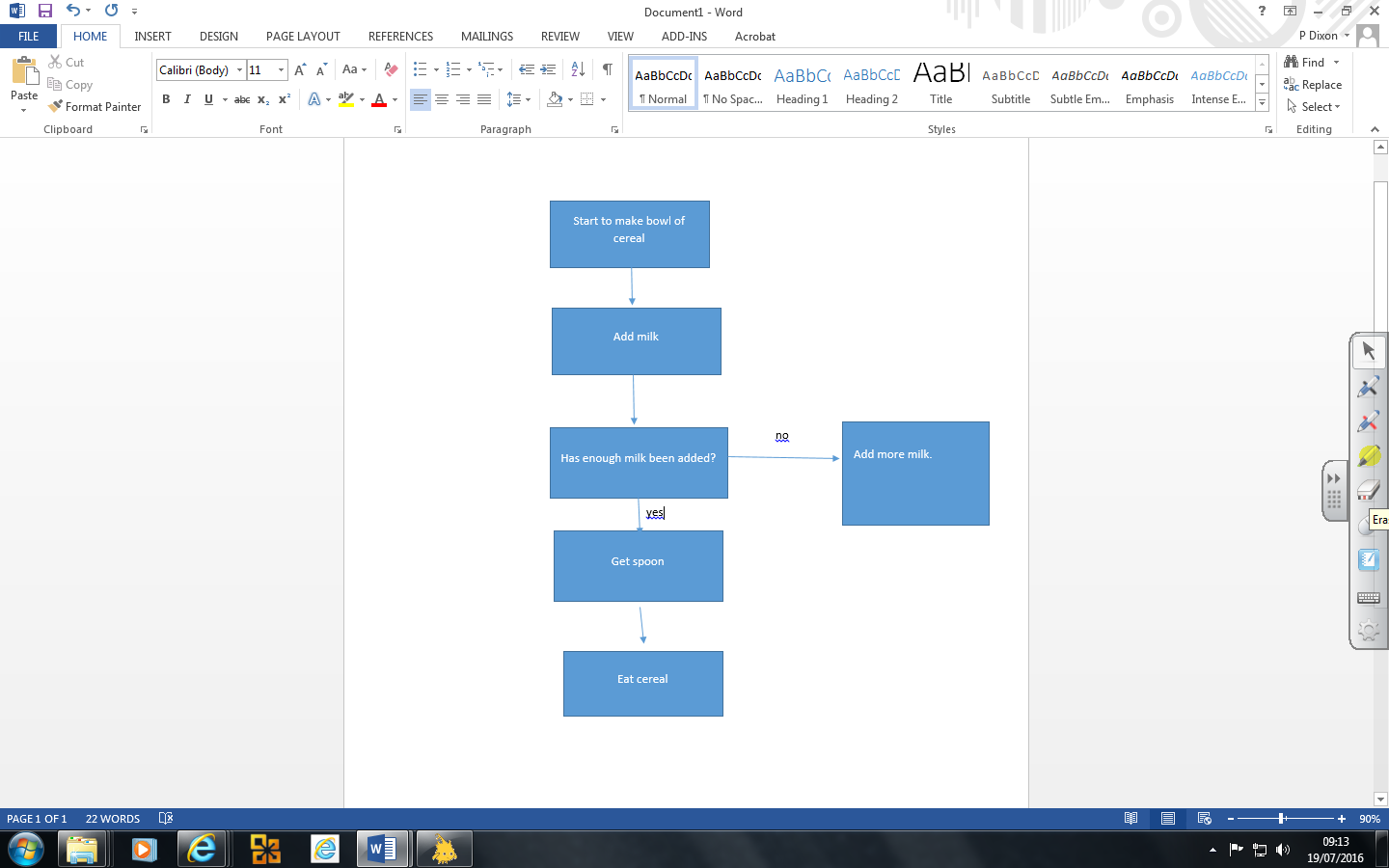 DAPAUse the drop down boxes to complete the paragraph below:Firstly, a programmer needs to  the problem. This involves  The problem into smaller parts. Secondly, a programmer needs to carry out  This involves deciding what is  Thirdly, a programmer needs to carry out  Once these are identified similar solutions can be used for similar problems. Lastly a programmer is to produce an  Which is a list of precise instructions that a computer requires. IterationIn the box below explain what a ‘for loop’ is. In the box below explain what a ‘while loop’ is. OperatorsExplain what the following operators mean:> <+ =CommandsUse the drop down to explain what the following commands mean:+ -/*Variables Tick the 3 variables below: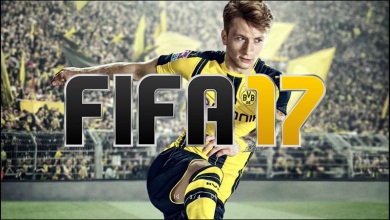 A football score on Fifa  A password login     An algorithm to:Add 4 + 5                    An algorithm asking people to select a number between 1 and 10    Look at the code and decide which task to complete: 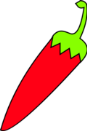 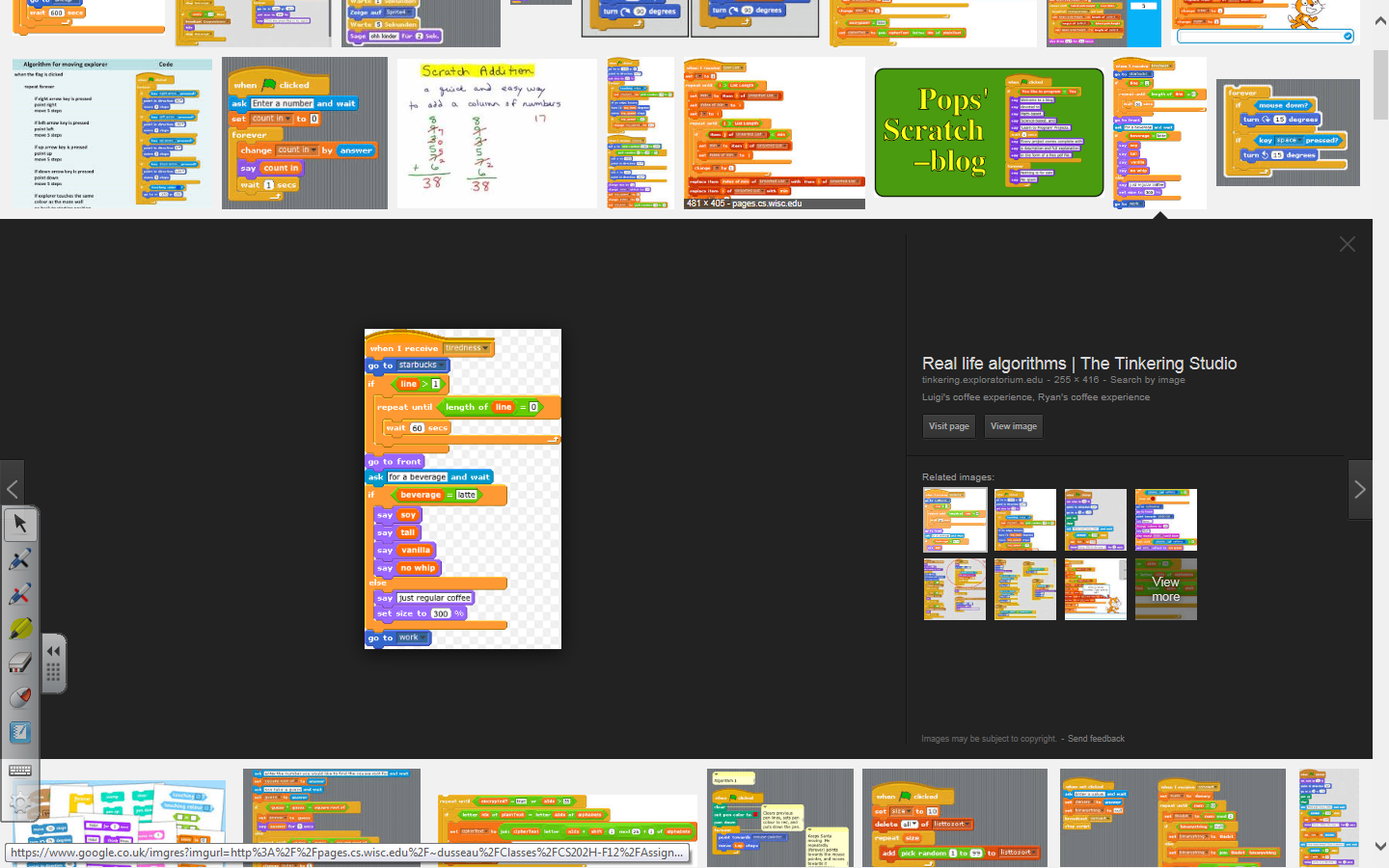  List the variables used: 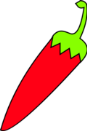 	Explain the code. Comment on variables, iteration and the ‘if and else’.  Feed Forward Opportunity.  Add the print screen of algorithm below:Add the print screen of your code below and annotate it: